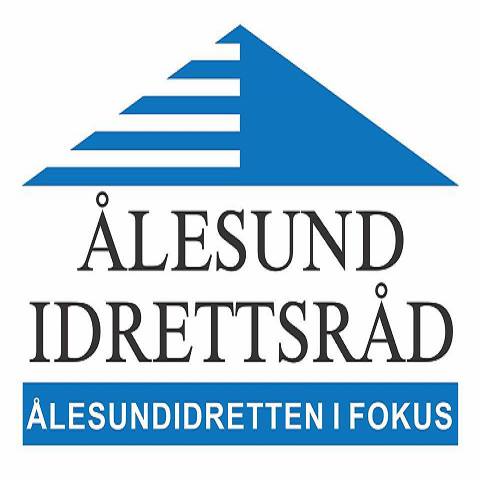 Antall delegater:Undertegnede bekrefter at ovennevnte personer oppfyller kravene til valgbarhet og representasjonsrett, at antall representanter stemmer med antall representanter vårt organisasjonsledd kan stille med, og at delegasjonen oppfyller kravene til kjønnsfordeling.Ålesund [dato]______________________Signatur fra lagets valgte leder[navn på idrettslaget]Ta med skjemaet og lever det ved ankomst!FULLMAKTSSKJEMAÅlesund idrettsråd årsmøte – torsdag 5. mai 2022Idrettslag og
bedriftsidrettslagAntall medlemmerAntall representanterUnder 1001101 – 5002Over 5003Idrettslagets navn:DelegatnrDelegatens navnEmaialdressemobilnr123